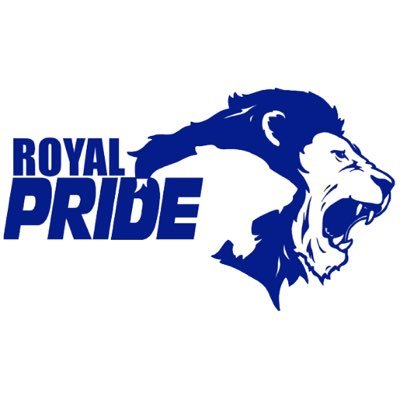 Recommended School SuppliesParents and Guardians, Below is a list of recommended schools supplies for the upcoming school year. Feel free to send all at once or as needed. Students are able to store extra supplies in their locker. If you have any questions or concerns, please contact the school using the information listed above.  GO ROYALS! 